Arrangement de La Haye concernant l'enregistrement international des dessins et modèles industrielsJours fériés en 2023Conformément à la règle 26.2) du règlement d’exécution commun à l’Acte de 1999 et l’Acte de 1960 de l’Arrangement de La Haye, les utilisateurs sont informés que les jours où il est prévu que le Bureau international de l’Organisation Mondiale de la Propriété Intellectuelle (OMPI) ne sera pas ouvert au public pendant l’année 2023 seront, outre les samedis et dimanches, les suivants :En outre, nous rappelons aux utilisateurs que le Bureau international de l’OMPI ne sera pas ouvert au public le lundi 26 décembre 2022 et le vendredi 30 décembre 2022.Le 5 décembre 2022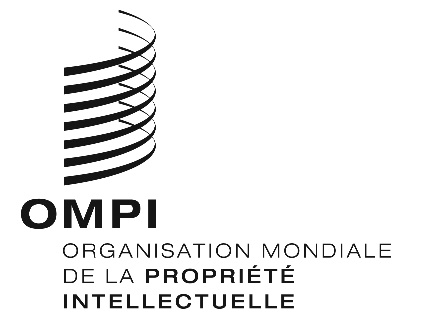 AVIS NO 14/2022AVIS NO 14/2022AVIS NO 14/2022NOUVEL ANle lundi 2 janvier 2023PÂQUESle vendredi 7 avril 2023le lundi 10 avril 2023ASCENSIONle jeudi 18 mai 2023PENTECÔTEle lundi 29 mai 2023NOËLle lundi 25 décembre 2023SAINT-SYLVESTREle vendredi 29 décembre 2023